3.3 NÁVRH ZDROJE TEPLA (str. 105, 113)__________________________________________________________________________________Vstupní data
 XXXXXXXXX	- QZ =	 	384 kW     5 BD
 XXXXXXXX	- QTUV =	 	155 kW
 XXXXXXXX	- QV =		 0 kWXXXXXXXX ……………………………………..__________________________________________________________________________________Přípojný tepelný výkonQP = 0,7 . ( QZ + QV ) + QTUV
QP = 0,7 . ( 384 + 0 ) + 155
QP = 423,8 kWZáložní výkonQP = 423,8 kW > 250 kW 	Podle ČSN je nutný záložní výkon QX = 0,6 . QZQz = ..................................
QX = 0,6 . 384
QX = 230,4 kWPočet a typ kotlůNavrhuji:2x stacionární plynový kondenzačni kotel BUDERUS Logano plus GB312- 240. 
O výkonech od 90 do 240 kW. S modulačním provozem hořáku.480 kW > 423 kW – VYHOVUJE240 kW > 230 kW – VYHOVUJE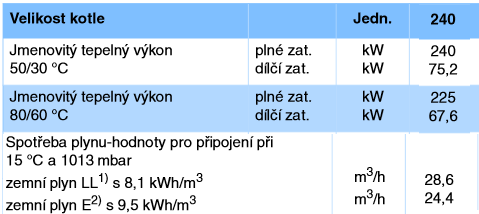 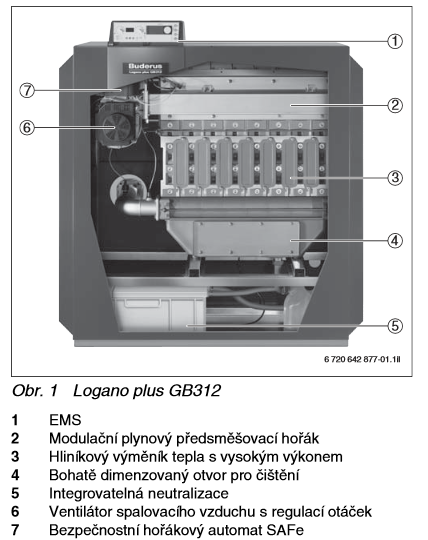 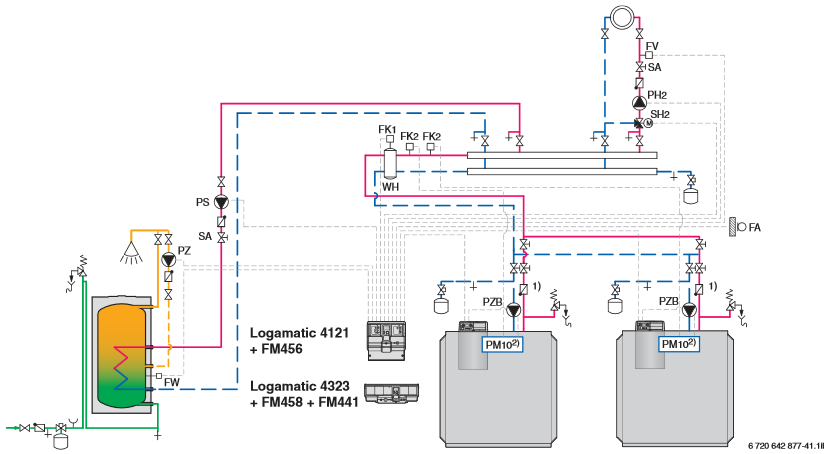 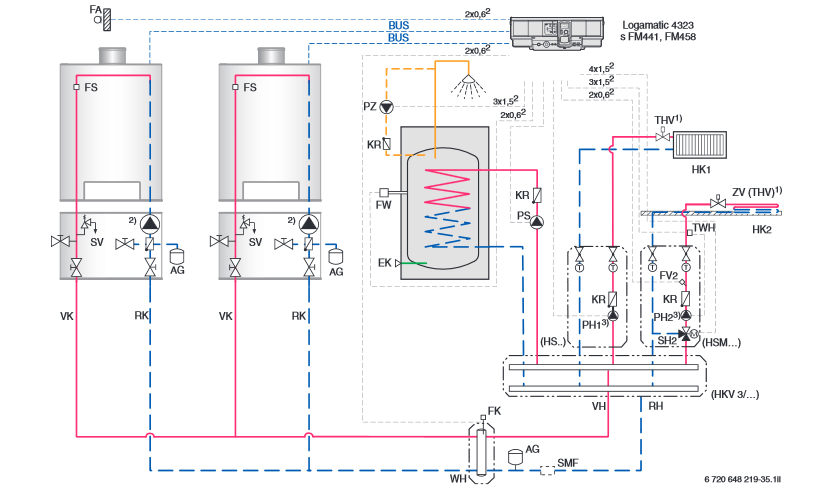 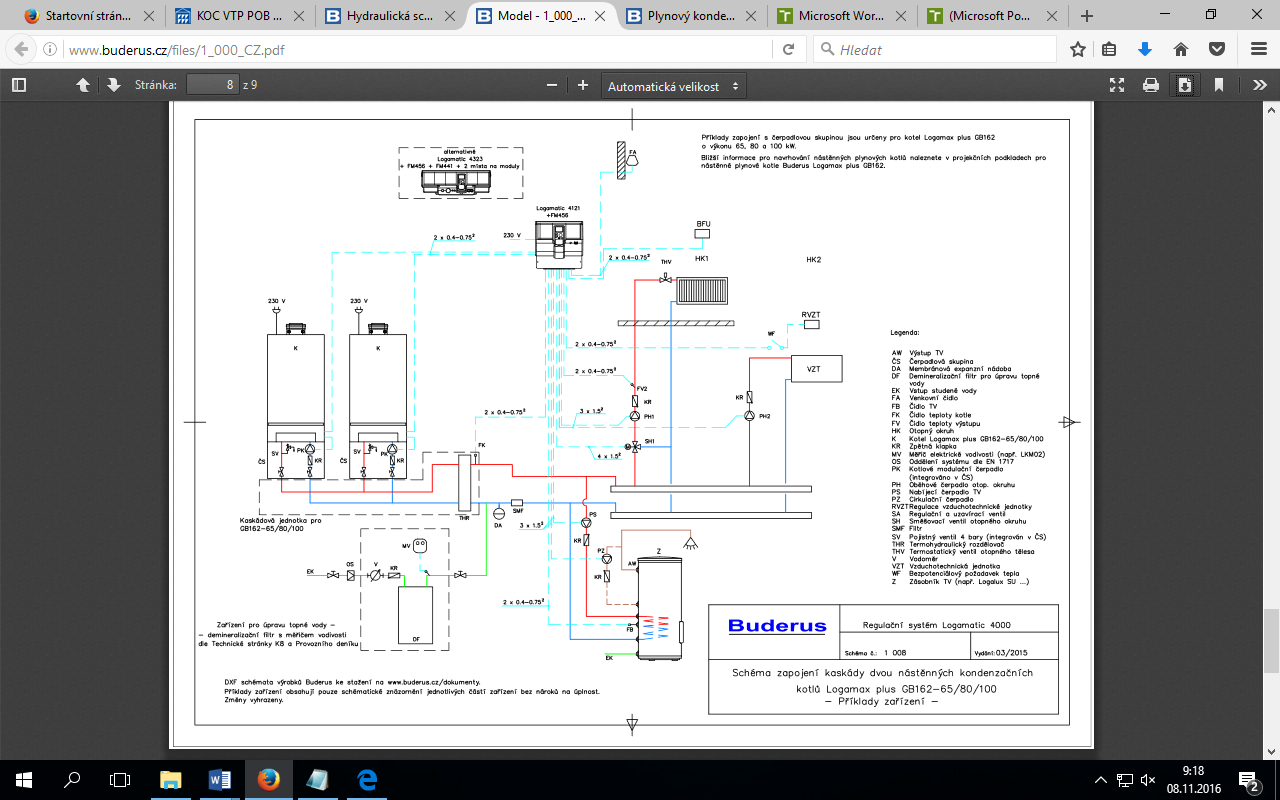 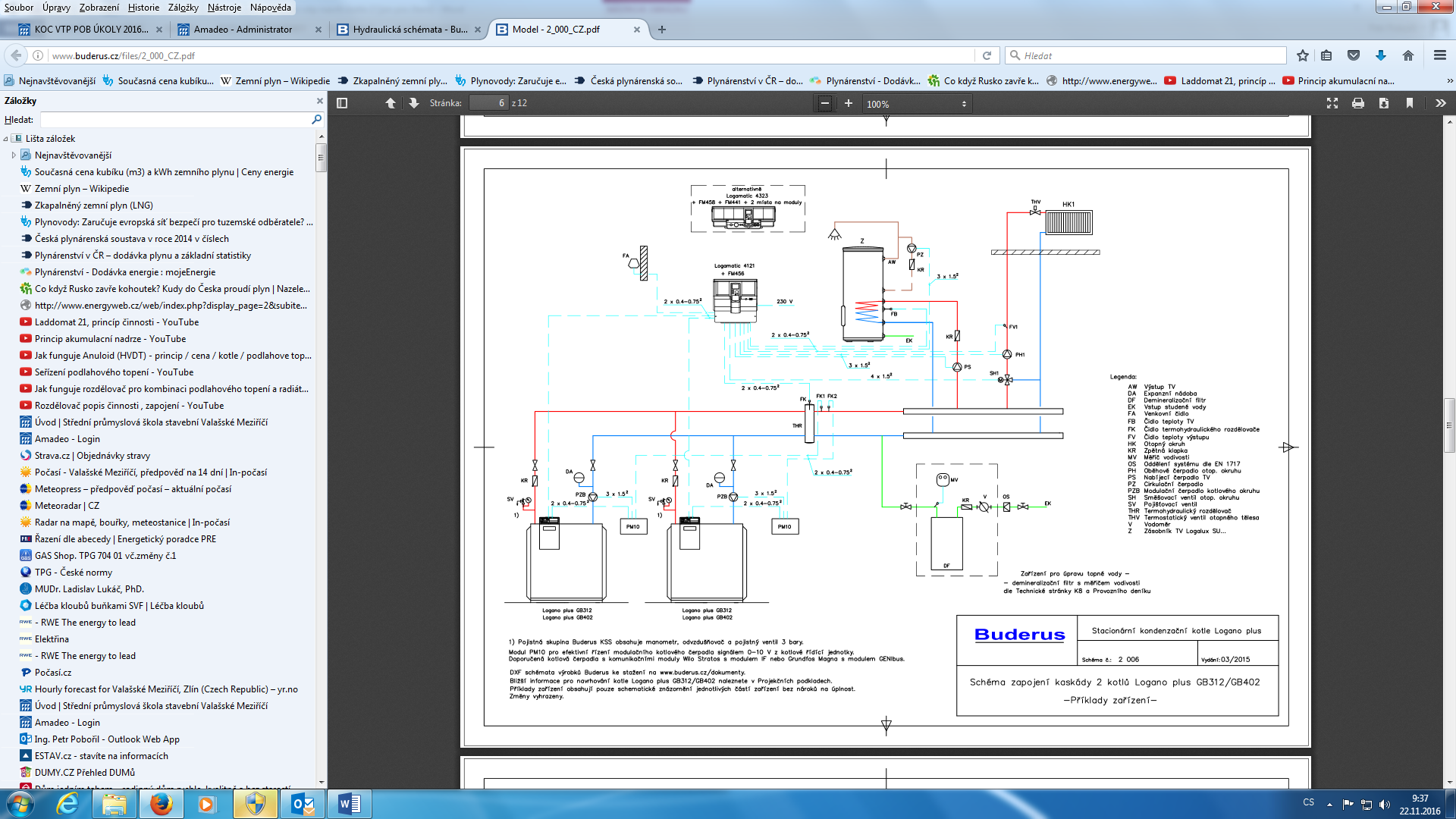 ZAPOJENÍ TICHELMANNEM (SOUPROUD)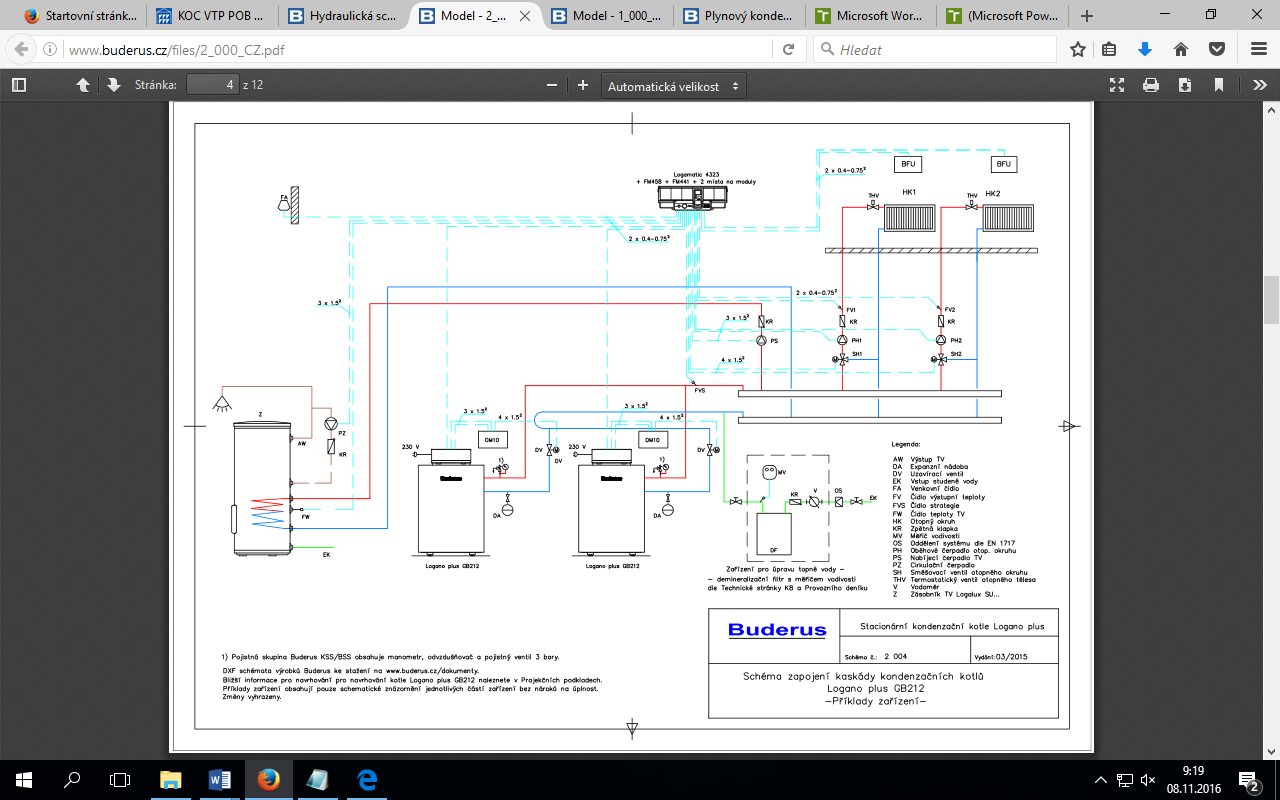 